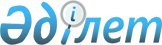 Об установлении квоты рабочих мест для инвалидов, лиц, состоящих на учете службы пробации уголовно-исполнительной инспекции, а также лиц, освобожденных из мест лишения свободы и несовершеннолетних выпускников интернатных организаций района
					
			Утративший силу
			
			
		
					Постановление акимата Махамбетского района Атырауской области № 158 от 25 мая 2011 года. Зарегистрировано Департаментом юстиции Атырауской области 8 июня 2011 года № 4-3-158. Утратило силу постановлением Махамбетского районного акимата Атырауской области от 20 апреля 2016 года № 128      Сноска. Утратило силу постановлением Махамбетского районного акимата Атырауской области от 20.04.2016 № 128 (вводится в действие со дня подписания).

      В соответствии со статьей 31 Закона Республики Казахстан от 23 января 2001 года № 148 "О местном государственном управлении и самоуправлении в Республике Казахстан", статьями 5 и 7 Закона Республики Казахстан от 23 января 2001 года № 149 "О занятости населения", в целях трудоустройства инвалидов, лиц, освобожденных из мест лишения свободы, несовершеннолетних выпускников интернатных организаций акимат района ПОСТАНОВЛЯЕТ:

      1. Для трудоустройства инвалидов установить квоту в размере трех процентов от численности рабочих мест без учета рабочих мест на тяжелых работах, работах с вредными, опасными условиями труда в порядке, определяемом центральным исполнительным органом.

      Сноска. Пункт 1 в редакции постановления акимата Махамбетского района Атырауской области № 530 от 09.12.2015 (вводится в действие по истечении десяти календарных дней после дня его первого официального опубликования).

      2. Для трудоустройства лиц, состоящих на учете службы пробации уголовно-исполнительной инспекции, а также лиц, освобожденных из мест лишения свободы и несовершеннолетних выпускников интернатных организаций установить квоту в размере одного процента от общей численности рабочих мест.

      Сноска. Пункт 2 в редакции постановления акимата Махамбетского района Атырауской области № 465 от 07.12.2012 (вводится в действие по истечении десяти календарных дней после дня его первого официального опубликования).

      3. Контроль за исполнением настоящего постановления возложить на заместителя акима района С. Арстанова.

      4. Настоящее постановление вступает в силу со дня государственной регистрации и вводится в действие по истечении десяти календарных дней после дня его первого официального опубликования.


					© 2012. РГП на ПХВ «Институт законодательства и правовой информации Республики Казахстан» Министерства юстиции Республики Казахстан
				
      Аким района

У. Зинуллин
